2015 NRS Holiday CampFlames Community ArenasDecember 21-22U10-3 and U12Please remember to bring full equipment, NUT free snacks and lunch, water bottle, running shoes and athletic wear. Contact 403-284-5161 or questions@nationalringetteschool.com with any questions.Late Pick-Up Policy: $10/15mins. Payable with cash only upon same day pick-up or next day drop-off. Child will not be permitted to re-join the camp until fee is paid.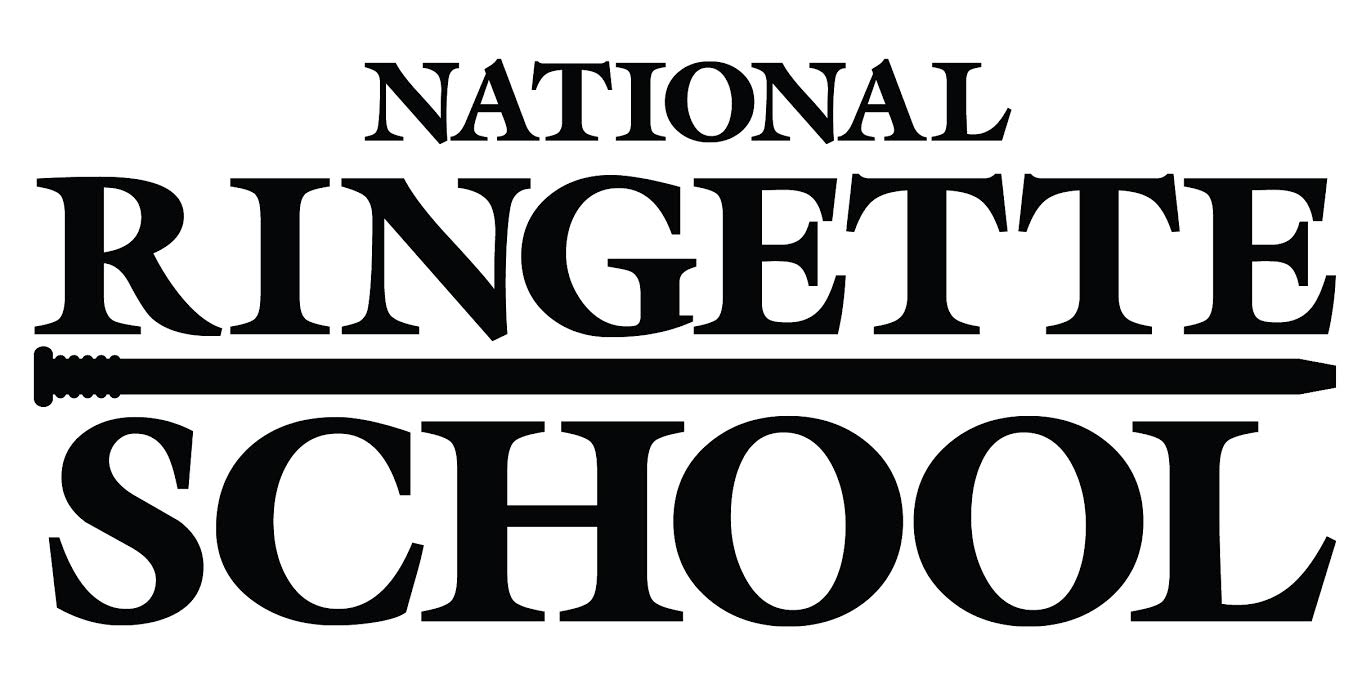 Monday December 21Monday December 21Tuesday December 22Tuesday December 228:00amSign In8:30amSign In8:00am - 9:00amIce Breakers and Snack9:00am - 10:00amIce9:30am - 10:30amIce10:15am - 11:00amSnack and Strategy Session10:45am - 12:00pmCandy Unwrap and Puzzle Race11:30am - 12:30pmIce12:00pm - 12:45pmLunch and Strategy Session12:45pm - 1:30pmLunch and Hang the Ornaments1:15pm - 2:15pm Ice2:00pm - 3:00pmIce – Scrimmage!2:30pm - 3:30pmPenguin Relay Race and Snow Toss3:15pm - 4:00pmReindeer Antlers3:30pm - 4:00pmTrivia4:00pmPick Up4:00pmPick Up